主要经济技术指标：变更前及变更后经济指标表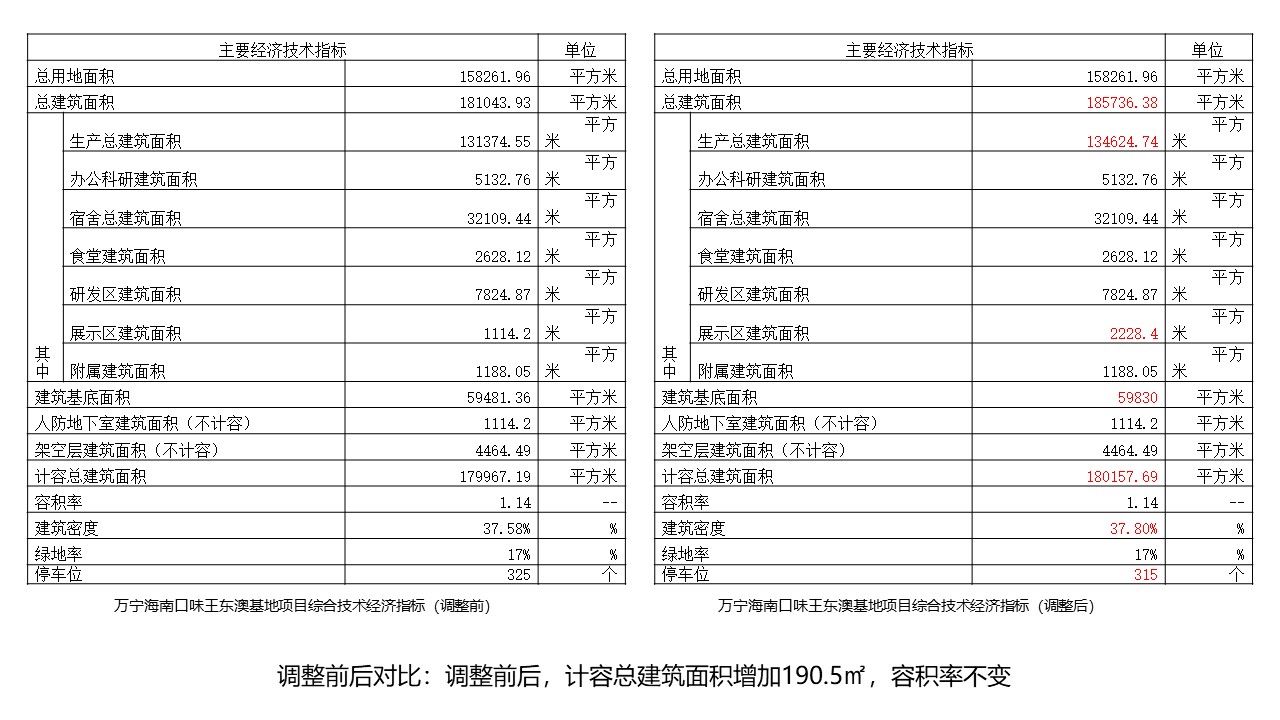 